«Об утверждении цены и нормативов затрат, которые непосредственно связаны с выращиванием деревьев и кустарников, а также уходом за ними до возраста уничтоженных или  поврежденных»	В соответствии со ст. 13 Федерального закона от 10.01.2002 N 7-ФЗ  "Об охране окружающей среды", п. 2 ст. 261 "Гражданского кодекса Российской Федерации (часть I)" от 30.11.1994 N 51-ФЗ с п. 13 Методики начисления размера вреда, причиненного лесам, в том числе лесным насаждениям или не отнесенным к лесным насаждениям деревьям, кустарникам и лианам вследствие нарушения лесного законодательства, приложение № 3 к Постановлению Правительства Российской Федерации от 8 мая . № 273 «Об исчислении размера  вреда,  причиненного  лесам вследствие нарушения  лесного законодательства»,  ст. 3.3 Федерального закона от 25.10.2001 N 137-ФЗ ("О введении в действие Земельного кодекса Российской Федерации" Администрация  Березовского сельского поселения Ибресинского района Чувашской Республики                  постановляет:	1. Установить следующие цены и нормативы затрат, которые непосредственно связаны с выращиванием деревьев и кустарников,  а также с уходом за ними до возраста уничтоженных или поврежденных, которые произрастают на землях, находящихся в муниципальной собственности.   (Приложение № 1, 2 и 3).   	Норматив для исчисления установлен,  исходя из экологической ценности категории земель произрастания: для деревьев в кубическом объеме дерева в метрах и  диаметра ствола дерева на высоте  (для хвойных пород до  и более, для лиственных пород до  и более), для кустарников за каждый уничтоженный или поврежденный экземпляр.2. Настоящее постановление вступает в силу с момента его официального опубликования.Глава Березовского сельского поселения Ибресинского района Чувашской                                                                    Л.Н.ЮринаПриложение № 1 к постановлению администрацииБерезовского сельского поселения Ибресинского района Чувашской Республики от 03.07.2018 г. №28Приложение № 2 к постановлению администрацииБерезовского сельского поселения Ибресинского района Чувашской Республики от 03.07.2018 г. №28Приложение № 3 к постановлению администрацииБерезовского сельского поселения Ибресинского района Чувашской Республики от 03.07.2018 г. №28ЧĂВАШ   РЕСПУБЛИКИЙĔПРЕĢ  РАЙОНĔ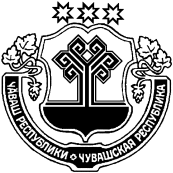 ЧУВАШСКАЯ РЕСПУБЛИКА  ИБРЕСИНСКИЙ РАЙОНБЕРЕЗОВКА ЯЛ ПОСЕЛЕНИЙЕНАДМИНИСТРАЦИЙĚЙЫШĂНУ03.07.2018с.      28№Березовка поселокĕАДМИНИСТРАЦИЯБЕРЕЗОВСКОГО СЕЛЬСКОГОПОСЕЛЕНИЯПОСТАНОВЛЕНИЕ03.07.2018г.   №28поселок БерезовкаДеревья хвойных породДеревья хвойных породДеревья хвойных породПородаЦена (руб.) за кубометр деревьев хвойных пород с диаметром ствола 12 см и болееЦена (руб.) за кубометр деревьев хвойных пород не достигших  диаметра ствола 12 смДеревья, заготовка древесины которых не допускается112009800Сосна28001900Лиственница22001500Ель, пихта25001700Деревья лиственных породДеревья лиственных породДеревья лиственных породПородаЦена (руб.) за кубометр деревьев хвойных пород с диаметром ствола 16 см и болееЦена (руб.) за кубометр деревьев хвойных пород не достигших  диаметра ствола 16 смДеревья, заготовка древесины которых не допускается112009800Дуб, ясень, клен83005800Береза1400980Ольха черная, граб, ильм, липа800600Осина, ольха белая, тополь 300200Иные200150КустарникиКустарникиЦена (руб.) за каждый куст хвойных и лиственных породКустарники, заготовка древесины которых не допускается 550Иные400